Les pièces produites en annexe à la demande doivent dater de moins de trois mois. * * ** * *S'agissant des conditions personnelles à remplir par le/la candidat(e) responsable d'entreprise : Voir les "check-list" d’aide en fonction de la nationalité et du domicile de chaque candidat en particulier, documents disponibles sur : www.vd.ch/entreprises-securite * * * et/ou une pièce étrangère équivalente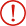 Dans tous les cas, pour plus d’informations, se référer aux "check-list" d’aide en fonction de la nationalité et du domicile de chaque candidat en particulier, documents disponibles sur : www.vd.ch/entreprises-securitePièces à joindre aux demandes d’autorisation concordatairePièces complémentaires à la demande d'autorisation d’engager un(e) agent(e) de sécurité (art. 5 ou 9 CES)Voir les "check-list" d’aide en fonction de la nationalité et du domicile de chaque candidat en particulier, documents disponibles sur : www.vd.ch/entreprises-securitePièces complémentaires à la demande d'autorisation d’exploiter une entreprise de sécurité(art. 8 CES)attestation écrite de la société concernant la/les personne(s) responsable(s) (art. 7, al. 3)extrait du registre du commerce (pour les entreprises inscrites)extrait du registre des poursuites et des faillites pour l'entreprise (5 dernières années)une attestation de l'assurance en responsabilité civile (RC entreprise)description du matériel utilisé (art. 20)s'il s'agit d'une personne morale, statuts de la société ou contrat de société (copie)autorisation de pratiquer délivrée par un canton non signataire du Concordat (LMI) (art. 10)Pièces à joindre à la demande d'autorisation d’exercer pour chaque agent(e) de sécurité(entreprise ayant son siège hors du territoire des cantons concordataires, art. 10 CES)copie d'une pièce d'identité et pour les étrangers-ères, de l'autorisation de séjour ou de l'autorisation d'établissementdeux photographies en couleurs, récentes et coupées au format passeport 3,5 x 4,5 cmattestation officielle du domicile légalcertificat de capacité pour l'exercice des droits civils de l’autorité de protection de l’adulte du lieu du domicile légal	extrait du registre des poursuites (5 dernières années)	casier judiciaire suisse	copie de l’autorisation d’exercer comme agent-e de sécurité délivrée par un canton non-signataire du concordat
(art. 10)copies des éventuelles décisions pénales rendues concernant l'intéressé-e (10 dernières années)autres